Swachh Bharat AbhiyanOn 2nd October 2014, Swachh Bharat Mission was launched throughout length and breadth of the country as a national movement. The campaign aims to achieve the vision of a ‘Clean India’ by 2nd October 2019.The Swachh Bharat Abhiyan is the most significant cleanliness campaign led by all Vidyalayas of Jaipur Region. A cleanliness pledge was taken by all the students and  teachers of all Vidyalayas under Jaipur Region. 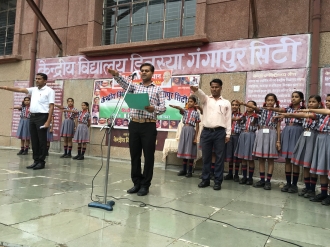 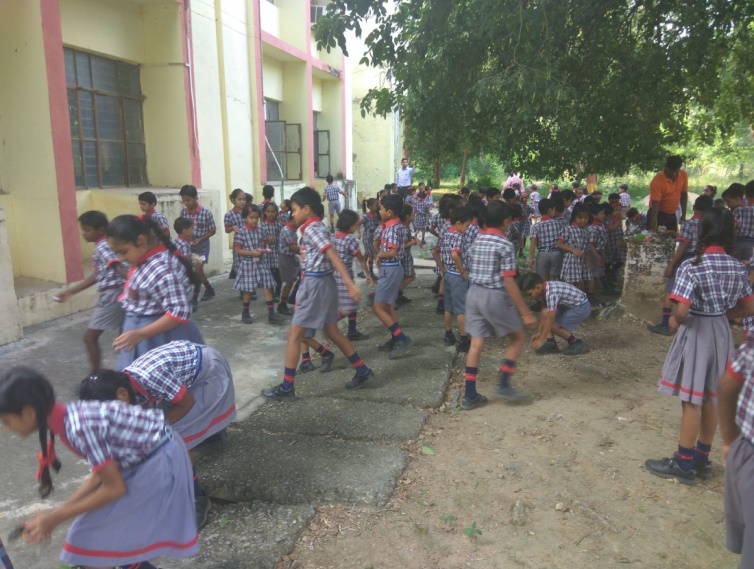 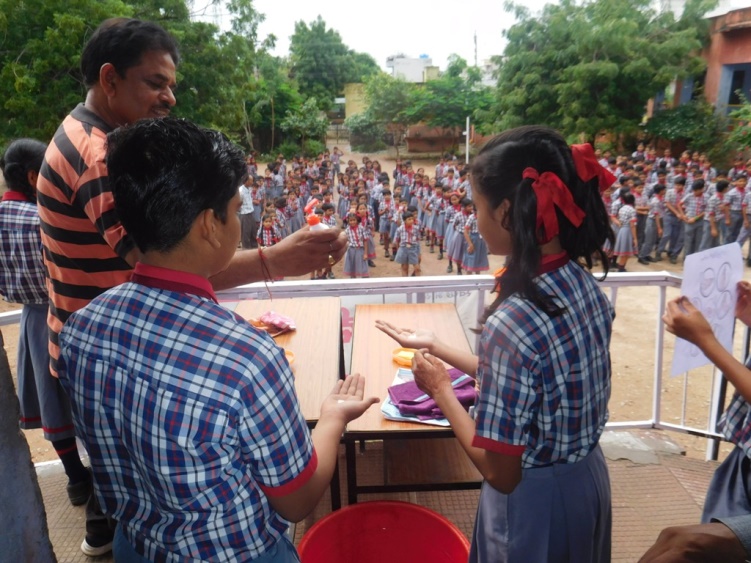 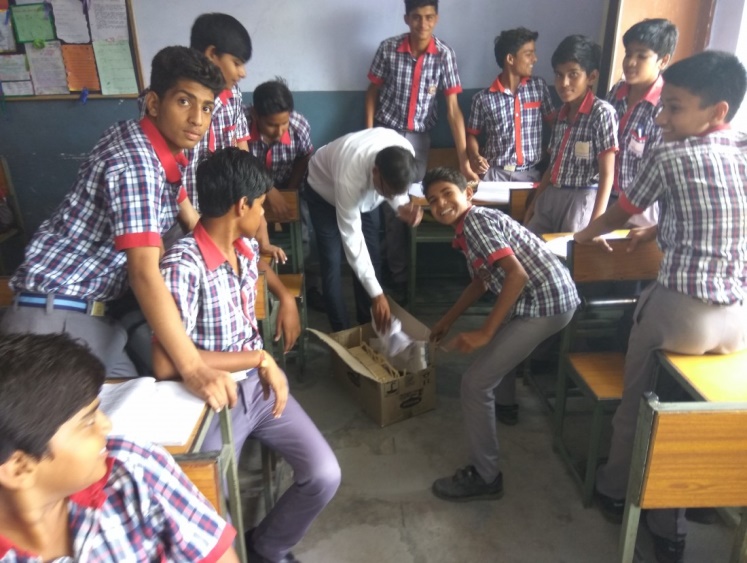 